Stress Scale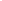 LevelPerson, place or thingMakes me feel like this!5Examples…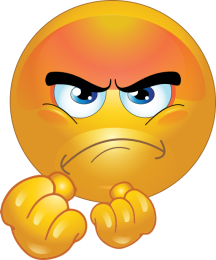 4Examples…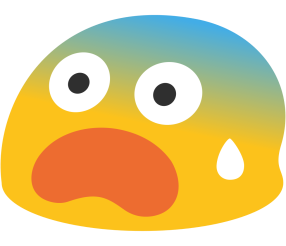 3Examples…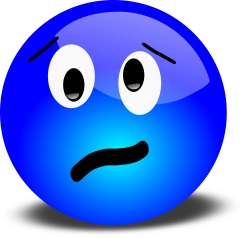 2Examples…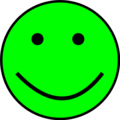 1Examples…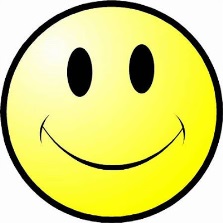 